Печатное издание«ВЕСТНИК»01 июня 2022 г.№ 7 (220)Утвержден 15 декабря 2012 годарешением Думы МО «Майск» № 112с. Майск2022 г.Содержание1. Постановление № 56 от 04.05.2022 г. О внесении изменений в постановление главы МО «Майск» от 18.06.2019 №67 «Об утверждении положения о порядке ведения муниципальной долговой книги муниципального образования «Майск»……………………………..……..3-6 стр2. Постановление № 58 от 12.05.2022 г. О внесении изменений в постановлением №41 от 16 марта 2022 года «порядок определения видов особо ценного движимого имущества и формирования перечня имущества муниципального бюджетного учреждения, относящегося к категории особо ценного движимого имущества» …..……………………………………………………........6-9 стр3. Решение № 200 от 26.05.2022 г. О порядке назначения, перерасчета и выплаты ежемесячной доплаты к страховой пенсии по старости, страховой пенсии по инвалидности, пенсии, назначенной в соответствии с законом российской федерации "О занятости населения в Российской Федерации" выборному лицу, местного самоуправления муниципального образования «Майск» ………………………………………………………………………………………….9-21 стр4. Решение № 201 от 26.05.2022 г. Об утверждении реестра муниципальной собственности муниципального образования «Майск» в новой редакции…………………………………..22 стр5. Постановление № 60 от 27.05.2022 г. Об утверждении случаев осуществления банковского сопровождения контрактов, предметом которых являются поставки товаров, выполнение работ, оказание услуг для обеспечения муниципальных нужд администрации МО «Майск»………………………………………………………………………………………..23-24 стр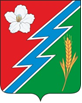 04.05.2022г. №56РОССИЙСКАЯ ФЕДЕРАЦИЯИРКУТСКАЯ ОБЛАСТЬОСИНСКИЙ МУНИЦИПАЛЬНЫЙ РАЙОНМАЙСКОЕ СЕЛЬСКОЕ ПОСЕЛЕНИЕАДМИНИСТРАЦИЯПОСТАНОВЛЕНИЕО ВНЕСЕНИИ ИЗМЕНЕНИЙ В ПОСТАНОВЛЕНИЕ ГЛАВЫ МО «МАЙСК» ОТ 18.06.2019 №67 «ОБ УТВЕРЖДЕНИИ ПОЛОЖЕНИЯ О ПОРЯДКЕ ВЕДЕНИЯ МУНИЦИПАЛЬНОЙ ДОЛГОВОЙ КНИГИ МУНИЦИПАЛЬНОГООБРАЗОВАНИЯ «МАЙСК»В соответствии со статьей 121 Бюджетного Кодекса Российской ФедерацииПОСТАНОВЛЯЮ:1.Внести в постановление главы МО «Майск» от 18.06.2019 №67 «Об утверждении Положения о порядке ведения муниципальной долговой книги муниципального образования «Майск», следующие изменения:1.1 Пункт 5 изложить в следующей редакции «Муниципальная долговая книга состоит из следующих разделов, соответствующих видам долговых обязательств:долговые обязательства по ценным бумагам муниципального образования (муниципальным ценным бумагам); долговые обязательства по бюджетным кредитам, привлеченным в валюте Российской Федерации в местный бюджет из других бюджетов бюджетной системы Российской Федерации; долговые обязательства по бюджетным кредитам, привлеченным от Российской Федерации в иностранной валюте в рамках использования целевых иностранных кредитов; долговые обязательства по кредитам, привлеченным муниципальным образованием от кредитных организаций в валюте Российской Федерации; долговые обязательства по гарантиям муниципального образования (муниципальным гарантиям), выраженным в валюте Российской Федерации; долговые обязательства по муниципальным гарантиям, предоставленным Российской Федерации в иностранной валюте в рамках использования целевых иностранных кредитов; долговые обязательства по иным долговым обязательствам, возникшим до введения в действие настоящего Кодекса и отнесенным на муниципальный долг.1.1. Пункт 6 исключить.1.2. Дополнить пунктом 16 следующего содержания «в муниципальной долговой книге учитывается информация о просроченной задолженности по исполнению долговых обязательств».2. Опубликовать настоящее постановление в установленном порядке и разместить на официальном сайте администрации муниципального образования «Майск».3. Постановление вступает в силу со дня его официального опубликования.Глава муниципального образования «Майск» А.И. СеребренниковПОЛОЖЕНИЕ
О ПОРЯДКЕ ВЕДЕНИЯ МУНИЦИПАЛЬНОЙ ДОЛГОВОЙ КНИГИ МУНИЦИПАЛЬНОГО ОБРАЗОВАНИЯ «МАЙСК»1. Настоящим Положением определяется порядок ведения муниципальной долговой книги муниципального образования «Майск» (далее – муниципальная долговая книга), в том числе состав информации, вносимой в муниципальную долговую книгу, порядок и срок ее внесения.2. Ведение муниципальной долговой книги осуществляет финансовый орган муниципального образования «Майск»3. Финансовый орган муниципального образования несет ответственность за сохранность, своевременность, полноту и правильность ведения муниципальной долговой книги в соответствии с действующим законодательством, а также за достоверность информации о долговых обязательствах муниципального образования «Майск», переданной в финансовый отдел администрации муниципального образования «Майск».4. Муниципальная долговая книга ведется в электронном виде 
по форме, установленной приложением к настоящему Положению.5. Муниципальная долговая книга состоит из следующих разделов, соответствующих видам долговых обязательств: 1) долговые обязательства по ценным бумагам муниципального образования (муниципальным ценным бумагам); долговые обязательства по бюджетным кредитам, привлеченным в валюте Российской Федерации в местный бюджет из других бюджетов бюджетной системы Российской Федерации; долговые обязательства по бюджетным кредитам, привлеченным от Российской Федерации в иностранной валюте в рамках использования целевых иностранных кредитов; долговые обязательства по кредитам, привлеченным муниципальным образованием от кредитных организаций в валюте Российской Федерации; долговые обязательства по гарантиям муниципального образования (муниципальным гарантиям), выраженным в валюте Российской Федерации; долговые обязательства по муниципальным гарантиям, предоставленным Российской Федерации в иностранной валюте в рамках использования целевых иностранных кредитов; долговые обязательства по иным долговым обязательствам, возникшим до введения в действие настоящего Кодекса и отнесенным на муниципальный долг.6. Исключен.7. Каждое долговое обязательство регистрируется отдельно и имеет собственный регистрационный номер. Присваиваемый долговому обязательству регистрационный номер состоит из семи знаков в формате «X-XX/XXXX», где «X» – порядковый номер раздела муниципальной долговой книги, «XX» – две последние цифры года, в течение которого возникло долговое обязательство, «XXXX» – порядковый номер долгового обязательства в разделе муниципальной долговой книги.Внутри разделов регистрационные записи осуществляются в хронологическом порядке нарастающим итогом.8. Информация о долговых обязательствах вносится в муниципальную долговую книгу в срок, не превышающий пяти рабочих дней с момента возникновения, изменения или прекращения соответствующего долгового обязательства.9. Учет долговых обязательств ведется на основании кредитных договоров, договоров о предоставлении бюджетных кредитов, договоров 
о предоставлении муниципальных гарантий, дополнительных соглашений 
к соответствующим договорам, правовых актов администрации муниципального образования «Майск»  об эмиссии отдельного выпуска муниципальных ценных бумаг, а также иных документов, подтверждающих возникновение, изменение, исполнение полностью или частично долгового обязательства, в зависимости от вида долгового обязательства.10. Документы, указанные в пункте 9 настоящего Положения, представляются лицами, их подписавшими, в финансовый орган муниципального образования в течение двух рабочих дней со дня их подписания.11. Финансовый орган муниципального образования 
не позднее 1 февраля года, следующего за отчетным, в муниципальной долговой книге, содержащей сведения о долговых обязательствах муниципального образования «Майск» по состоянию 
на 1 января года, следующего за отчетным, заполняет строки, предназначенные для итоговых показателей по каждому разделу муниципальной долговой книги и по муниципальной долговой книге в целом. При этом указанные итоговые показатели, выраженные в различной валюте, указываются отдельно по каждой валюте, в которой выражены соответствующие долговые обязательства.12. После подсчета итоговых показателей в соответствии с пунктом 11 настоящего Положения, но не позднее 1 февраля года, следующего 
за отчетным, муниципальная долговая книга печатается на бумажном носителе, подписывается главой муниципального образования «Майск» и передается на постоянное хранение в составе годовой отчетности об исполнении бюджета муниципального образования.13.  После выполнения действий, предусмотренных пунктом 12 настоящего Положения, сведения о погашенных долговых обязательствах из муниципальной долговой книги исключаются. 14. Информация о долговых обязательствах, отраженных в муниципальной долговой книге, подлежит передаче в финансовый отдел в объеме, порядке и сроки, установленные финансовым отделом администрации муниципального образования «Майск».15. Информация о долговых обязательствах, отраженных в муниципальной долговой книге, юридическим и физическим лицам, являющимся кредиторами муниципального образования «Майск», представляется финансовым органом муниципального образования на основании письменного запроса заинтересованного лица в форме выписки из муниципальной долговой книги в срок, не превышающий пяти рабочих дней со дня получения запроса.16. В муниципальной долговой книге учитывается информация о просроченной задолженности по исполнению долговых обязательств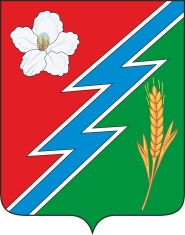 12.05.2022г. №58РОССИЙСКАЯ ФЕДЕРАЦИЯИРКУТСКАЯ ОБЛАСТЬОСИНСКИЙ МУНИЦИПАЛЬНЫЙ РАЙОНМАЙСКОЕ СЕЛЬСКОЕ ПОСЕЛЕНИЕАДМИНИСТРАЦИЯПОСТАНОВЛЕНИЕО ВНЕСЕНИИ ИЗМЕНЕНИЙ В ПОСТАНОВЛЕНИЕМ №41 ОТ 16 МАРТА 2022 ГОДА «ПОРЯДОК ОПРЕДЕЛЕНИЯ ВИДОВ ОСОБО ЦЕННОГО ДВИЖИМОГО ИМУЩЕСТВА И ФОРМИРОВАНИЯ ПЕРЕЧНЯ ИМУЩЕСТВА МУНИЦИПАЛЬНОГО БЮДЖЕТНОГО УЧРЕЖДЕНИЯ,ОТНОСЯЩЕГОСЯ К КАТЕГОРИИ ОСОБО ЦЕННОГО ДВИЖИМОГО ИМУЩЕСТВА» В целях исполнения п.11 ст.6 Федерального закона от 8 мая 2010 года №83-ФЗ «О внесении изменений в отдельные законодательные акты РФ в связи с совершенствованием правового положения государственных (муниципальных) учреждений», руководствуясь ст.44 Устава муниципального образования «Майск»,  на основании результата правовой экспертизы нормативного правового акта № Исх(А-3)-630/22 от 06 мая 2022 годаПОСТАНОВЛЯЮ:1. Внести изменения в Постановление №41 от 16 марта 2022 года «Порядок определения видов особо ценного движимого имущества и формирования перечня имущества муниципального бюджетного учреждения, относящегося к категории особо ценного движимого имущество утвержденного»:1.1. В преамбуле Постановления, наименования приложения № 1 к Постановлению, пункте 2, абзаце третьем пункта 3, абзацах и первом и пятом пунктах 4 Порядка, приложения к Порядку сокращенное наименование «МО «Майск» заменить словами «муниципальное образование « Майск»».1.2. В приложении № 1 к Постановлению слова «постановлению Главы МО Майск» заменить словами «муниципальное образование «Майск»».1.3. В абзаце первом пункта 3 Порядка слова «МО Русские Янгуты» заменить словами « муниципальное образование «Майск»».1.4. В наименование Порядка слова «муниципального бюджетного учреждения» заменить словами « и формирование перечня имущества муниципального бюджетного учреждения, относящегося к категории особо ценного движимого имщества. 2. Настоящее постановление вступает в силу со дня его официального опубликования.3. Контроль за исполнением настоящего постановления оставляю за собой.Глава муниципального образования «Майск»:А.И. Серебренников                                       Приложение 1                                               к постановлению №41                                              от 16.03.2022 г.  (в редакции №58 от 12.05.2022г.)Порядок определения видов особо ценного движимого имущества и формирования Перечня имущества муниципального бюджетного учреждения, относящегося к категории особо ценного движимого имущества. Основные положения. 1. Настоящий Порядок разработан в соответствии с требованиями Федерального закона от 8 мая . № 83-ФЗ «О внесении изменений 
в отдельные законодательные акты Российской Федерации в связи 
с совершенствованием правового положения государственных (муниципальных) учреждений» (Собрание законодательства Российской Федерации, 2010, № 19, ст. 2291; № 31, ст. 4209) , Федерального закона от 12 января . № 7-ФЗ «О некоммерческих организациях», а также постановления Правительства Российской Федерации от 26 июля . № 538 «О порядке отнесения имущества автономного или бюджетного учреждения к категории особо ценного движимого имущества» (Собрание законодательства Российской Федерации, 2010, № 31, ст. 4237). 2. Настоящий Порядок разработан в целях определения видов особо ценного движимого имущества бюджетного учреждения (далее – Учреждение), находящегося в ведении муниципального образования  «Майск» и определяет процедуру формирования и ведения Перечня особо ценного движимого имущества (далее – Перечень).Для целей настоящего Порядка под особо ценным движимым имуществом понимается: движимое имущество, без которого осуществление бюджетным учреждением своей уставной деятельности будет существенно затруднено.II. Определение видов особо ценного движимого имущества3. Установить следующие виды особо ценного движимого имущества для муниципальных бюджетных учреждений, в отношении которых муниципальное образование «Майск» осуществляет функции и полномочия учредителя:движимое имущество, балансовая стоимость которого превышает 50 000 (пятьдесят тысяч) рублей, но не более 200 000 (двухсот тысяч) рублей; иное движимое имущество, без которого осуществление Учреждением предусмотренных его уставом основных видов деятельности будет существенно затруднено и (или), которое отнесено к определённому виду особо ценного движимого имущества в соответствии с другими нормативными правовыми актами органов местного самоуправления  муниципального образования  «Майск»; III. Формирование и ведение Перечня. 4. Перечни особо ценного движимого имущества, закрепляемого за муниципальным бюджетным учреждением  муниципального образования  «Майск», изменения к ним:- составляются муниципальным учреждением, в соответствии с п.3 настоящего порядка по форме согласно приложению к настоящему порядку.- согласовывается с главным распорядителем бюджетных средств.- согласовываются с комитетом по управлению муниципальным имуществом Осинского района.- утверждаются Главой муниципального образования  «Майск».- представляются в комитет по управлению муниципальным имуществом Осинского района после утверждения.5. Ведение Перечня осуществляется Учреждением на основании сведений бухгалтерского учета о полном наименовании объекта, отнесенного к особо ценному движимому имуществу, его балансовой стоимости и об инвентарном (учетном) номере (при его наличии). Ведение Перечня осуществляется как на бумажном носителе, так и в электронной форме.6. Изменения в Перечень должны быть внесены в случае:выбытия объекта движимого имущества, относящегося к категории особо ценного движимого имущества;приобретения объекта движимого имущества, относящегося к категории особо ценного движимого имущества;изменения данных уже включенных в Перечень объектов.Приложение к Порядку определения видов особо ценного движимого имущества и формирования перечня имущества муниципального бюджетного имущества, относящегося к категории особоценного движимого имуществаПЕРЕЧЕНЬ особо ценного движимого имущества, и формирования перечня имущества муниципального бюджетного имущества, относящегося к категории особо ценного движимого имуществаПо состоянию на «____» __________ 20___ года_______________________________(наименование бюджетного учреждения)26.05.2022г. №200РОССИЙСКАЯ ФЕДЕРАЦИЯИРКУТСКАЯ ОБЛАСТЬОСИНСКИЙ МУНИЦИПАЛЬНЫЙ РАЙОНМАЙСКОЕ СЕЛЬСКОЕ ПОСЕЛЕНИЕДУМАРЕШЕНИЕО ПорядкЕ назначения, перерасчета и выплаты ежемесячнОЙ доплаты к страховой пенсии по старости, страховой пенсии по инвалидности, пенсиИ, назначеннОЙ в соответствии с Законом Российской Федерации "О занятости населения в Российской Федерации" ВЫБОРНоМУ лицУ, местного самоуправления мунИципального образования «Майск»  В целях обеспечения гарантий пенсионного обеспечения выборного лица местного самоуправления и членов его семьи, осуществляющего свои полномочия на постоянной основе, в соответствии статьи 10 Закона Иркутской области от 17 декабря 2008 года. № 122-ОЗ «О гарантиях осуществления полномочий депутата, члена выборного органа местного самоуправления, выборного должностного лица местного самоуправления в Иркутской области», руководствуясь статьями 24, 34, 44, 47 Устава муниципального образования «Майск» Дума муниципального образования «Майск»РЕШИЛА:Утвердить Порядок назначения, перерасчета и выплаты ежемесячной доплаты к страховой пенсии по старости, страховой пенсии по инвалидности, пенсии, назначенной в соответствии с Законом Российской Федерации "О занятости населения в Российской Федерации" выборному лицу, местного самоуправления муниципального образования «Майск» Приложение № 1. к настоящему Решению.Решение № 125 от 28.12.2020 года  «Об утверждении Порядка назначения, перерасчета и выплаты пенсии за выслугу лет лицам, замещавшим муниципальные должности на постоянной основе в муниципальном образовании «Майск» признать утратившим силу.Опубликовать (обнародовать) настоящее Решение в «Вестнике» и разместить на официальном сайте администрации МО «Майск» www. maisk-adm.ru. Настоящее Решение вступает в законную силу после опубликования.Контроль за выполнением Решения возложить на комиссию Думы муниципального образования «Майск» по бюджету, налогам и финансам. Глава муниципального образования «Майск»А.И. Серебренников Заместитель Председателя Думы муниципального образования «Майск»Ю.В. ТельновПриложение № 1 к Решению Думы муниципального образования «Майск»от «26» мая 2022 года №200ПОРЯДОКНАЗНАЧЕНИЯ, ПЕРЕРАСЧЕТА И ВЫПЛАТЫ ЕЖЕМЕСЯЧНОЙ ДОПЛАТЫ К СТРАХОВОЙ ПЕНСИИ ПО СТАРОСТИ, СТРАХОВОЙ ПЕНСИИ ПО ИНВАЛИДНОСТИ, пенсиИ, назначеннОЙ в соответствии с Законом Российской Федерации "О занятости населения в Российской Федерации" ВЫБОРНОМУ ЛИЦУ, МЕСТНОГО САМОУПРАВЛЕНИЯ МУНИЦИПАЛЬНОГО ОБРАЗОВАНИЯ «МАЙСК»1. Общие положения1.1. Настоящий Порядок назначения, перерасчета и выплаты ежемесячной доплаты к страховой пенсии по старости, страховой пенсии по инвалидности, пенсии, назначенной в соответствии с Законом Российской Федерации "О занятости населения в Российской Федерации" выборному лицу, местного самоуправления муниципального образования «Майск» (далее по тексту - Порядок) разработан в соответствии статьи 10 Закона Иркутской области от 17 декабря 2008 года. № 122-ОЗ «О гарантиях осуществления полномочий депутата, члена выборного органа местного самоуправления, выборного должностного лица местного самоуправления в Иркутской области». 1.2. Лицу, осуществлявшему полномочия выборного лица местного самоуправления муниципального образования «Майск» на постоянной основе не менее срока, на который оно было избрано, и имеющему стаж муниципальной службы не менее пятнадцати лет, статьей 34 Устава муниципального образования «Майск» установлена за счет средств местного бюджета муниципального образования «Майск» ежемесячная доплата к страховой пенсии по старости, страховой пенсии по инвалидности, назначенным в соответствии с Федеральным законом от 28 декабря 2013 года N 400-ФЗ "О страховых пенсиях" (далее - страховая пенсия по старости, страховая пенсия по инвалидности), пенсии, назначенной в соответствии с Законом Российской Федерации от 19 апреля 1991 года N 1032-1 "О занятости населения в Российской Федерации" (далее - пенсия, назначенная в соответствии с Законом Российской Федерации "О занятости населения в Российской Федерации").1.3. Настоящий Порядок определяет процедуру назначения, прекращения,  перерасчета и выплаты ежемесячной доплаты к страховой пенсии по старости, страховой пенсии по инвалидности, пенсии, назначенной в соответствии с Законом Российской Федерации "О занятости населения в Российской Федерации") лицу, осуществлявшему полномочия выборного лица местного самоуправления муниципального образования «Майск» на постоянной основе не менее срока, на который оно было избрано, и имеющему стаж муниципальной службы не менее пятнадцати лет(далее – муниципальную должность).1.4. Уполномоченным органом по назначению, перерасчету и выплате ежемесячной доплаты к страховой пенсии по старости, страховой пенсии по инвалидности, пенсии, назначенной в соответствии с Законом Российской Федерации "О занятости населения в Российской Федерации") является администрация муниципального образования «Майск»1.5. Выплата ежемесячной доплаты к страховой пенсии по старости, страховой пенсии по инвалидности, пенсии, назначенной в соответствии с Законом Российской Федерации "О занятости населения в Российской Федерации") производится за счет средств местного бюджета муниципального образования «Майск».1.6. Выплата ежемесячной доплаты к страховой пенсии по старости, страховой пенсии по инвалидности, пенсии, назначенной в соответствии с Законом Российской Федерации "О занятости населения в Российской Федерации") устанавливается и выплачивается со дня подачи заявления, но не ранее дня возникновения права на нее и на срок выплаты указанных пенсий.1.7. При выезде лица, замещавшего муниципальную должность выплата ежемесячной доплаты к страховой пенсии по старости, страховой пенсии по инвалидности, пенсии, назначенной в соответствии с Законом Российской Федерации "О занятости населения в Российской Федерации") сохраняется. При смене места жительства в пределах Российской Федерации лицо, получающее ежемесячную доплату к страховой пенсии по старости, страховой пенсии по инвалидности, пенсии, назначенной в соответствии с Законом Российской Федерации "О занятости населения в Российской Федерации") сообщает уполномоченному органу адрес нового места жительства.1.8. В стаж муниципальной службы для назначения ежемесячной доплаты, указанной в абзаце первом настоящей части, включаются (засчитываются) периоды замещения должностей, установленные законодательством о порядке исчисления стажа муниципальной службы для назначения муниципальным служащим пенсии за выслугу лет.1.9. Право на получение ежемесячной доплаты к страховой пенсии по старости, страховой пенсии по инвалидности, пенсии, назначенной в соответствии с Законом Российской Федерации «О занятости населения в Российской Федерации», не возникает у лица, полномочия которого прекращены в качестве выборного лица местного самоуправления досрочно в связи с отзывом избирателями либо вступлением в законную силу в отношении его обвинительного приговора суда.2. Размер ежемесячной доплаты к страховой пенсии по старости, страховой пенсии по инвалидности, пенсии, назначенной в соответствии с Законом Российской Федерации «О занятости населения в Российской Федерации»2.1. Размер ежемесячной доплаты к страховой пенсии по старости, страховой пенсии по инвалидности, пенсии, назначенной в соответствии с Законом Российской Федерации «О занятости населения в Российской Федерации», лицам, замещавшим выборные муниципальные должности на постоянной основе, назначается при наличии стажа муниципальной службы не 15 лет в размере 45 процентов их среднемесячного заработка за вычетом страховой пенсии по старости (инвалидности, занятости), фиксированной выплаты к страховой пенсии и повышенной фиксированной выплаты к страховой пенсии, установленных в соответствии с Федеральным законом от 28 декабря 2013 года №400-ФЗ «О страховых пенсиях».За каждый полный год стажа муниципальной службы свыше 15 лет доплата к пенсии увеличивается на 3 процента среднемесячного заработка. При этом общая доплата к пенсии и страховой пенсии по старости (инвалидности), фиксированной выплаты к страховой пенсии и повышений фиксированной выплаты к страховой пенсии не может превышать 75 процентов среднемесячного заработка.При определении размера ежемесячной доплаты к страховой пенсии по старости, страховой пенсии по инвалидности, пенсии, назначенной в соответствии с Законом Российской Федерации «О занятости населения в Российской Федерации» в порядке, установленном абзацем первым настоящей части, не учитываются суммы повышений фиксированной выплаты к страховой пенсии, приходящиеся на нетрудоспособных членов семьи, в связи с достижением возраста 80 лет или наличием инвалидности I группы, и суммы, полагающиеся в связи с валоризацией пенсионных прав, предусмотренные Федеральным законом  от 17 декабря 2001 года №173-ФЗ «О трудовых пенсиях в Российской Федерации».Ежемесячная доплата к страховой пенсии по старости, страховой пенсии по инвалидности, пенсии, назначенной в соответствии с Законом Российской Федерации «О занятости населения в Российской Федерации» определяется с применением районного коэффициента к заработной плате за работу в районах Крайнего Севера и приравненных к ним местностях, в южных районах области в размерах, определенных федеральными и областными нормативными правовыми актами.2.2. Ежемесячная доплата к страховой пенсии по старости, страховой пенсии по инвалидности, пенсии, назначенной в соответствии с Законом Российской Федерации «О занятости населения в Российской Федерации» подлежит перерасчету при изменении размера страховой пенсии по старости или страховой пенсии по инвалидности, изменении размера фиксированной выплаты к страховой пенсии и (или) повышений фиксированной выплаты к страховой пенсии, либо при изменении размера пенсии, назначенной в соответствии с Законом Российской Федерации «О занятости населения в Российской Федерации», а также в иных случаях в соответствии с законодательством.Ежемесячная доплата к страховой пенсии по старости, страховой пенсии по инвалидности, пенсии, назначенной в соответствии с Законом Российской Федерации «О занятости населения в Российской Федерации» индексируется при увеличении (индексации) размера ежемесячного денежного поощрения, ежегодного денежного вознаграждения, установленных муниципальными правовыми актами.2.3. Размер доплаты к пенсии исчисляется по выбору лица, имеющего право на данную доплату, исходя из среднемесячного заработка за последние 12 полных календарных месяцев, предшествующих дню прекращения полномочий либо дню достижения им возраста, дающего право на страховую пенсию по старости (инвалидности), предусмотренную Федеральным законом от 28 декабря 2013 года № 400-ФЗ «О страховых пенсиях».2.4. Расчет среднемесячного заработка производится, исходя из фактически начисленного денежного вознаграждения за фактически отработанное время в течение 12 полных календарных месяцев, предшествующих событию.2.5. В расчет размера среднемесячного заработка включаются следующие выплаты, начисленные в течение 12 полных календарных месяцев перед месяцем, предшествующим дню прекращения полномочий либо дню достижения возраста, дающего право на назначение пенсии по старости (инвалидности):а) ежемесячное денежное вознаграждение;б) ежемесячное денежное поощрение;в) повышающие коэффициенты.2.6. При исчислении среднемесячного заработка из расчетного периода исключаются:- период временной нетрудоспособности;- время нахождения в отпуске без сохранения денежного вознаграждения;Начисленные за это время суммы пособий по временной нетрудоспособности и среднего заработка не включаются в расчет среднемесячного заработка для исчисления доплаты к пенсии.2.7. В случае если расчетный период состоит из временных периодов, указанных в 2.6 Порядка, или в расчетном периоде отсутствуют фактически отработанные дни, то по выбору лица, замещавшего выборную муниципальную должность, исчисление среднемесячного заработка производится:а) исходя из среднемесячного заработка, исчисленного за предшествующий период, равный расчетному;б) исходя из фактически установленного ему денежного вознаграждения в расчетном периоде.2.8. Если расчетный период отработан полностью, то размер среднемесячного заработка для исчисления доплаты к пенсии определяется путем деления суммы денежного вознаграждения, начисленного в расчетном периоде, на 12.2.9. Если расчетный период отработан не полностью, то размер среднемесячного заработка для исчисления доплаты к пенсии определяется путем деления суммы денежного вознаграждения, начисленного в расчетном периоде, на фактически отработанные в этом периоде рабочие дни и умножается на 21 (среднемесячное число рабочих дней в году).3. Порядок назначения и выплаты ежемесячной доплаты к страховой пенсии по старости, страховой пенсии по инвалидности, пенсии, назначенной в соответствии с Законом Российской Федерации «О занятости населения в Российской Федерации»3.1. Лицо, замещавшее муниципальную должность подает письменное заявление в кадровую службу администрации муниципального образования «Майск» на имя главы муниципального образования. Форма которого предусмотрена приложением 1 к настоящему Порядку. С заявлением подаются следующие документы:1) справка из органа, осуществляющего пенсионное обеспечение, о размере получаемой трудовой пенсии по старости (инвалидности);2) реквизиты кредитного учреждения, в котором открыт лицевой счёт получателя пенсии за выслугу лет;3) справка из пенсионного фонда по месту жительства о том, что заявитель не является получателем дополнительной пенсии;4) копия трудовой книжки;	5) копия пенсионного удостоверения;6) копия свидетельства о постановке на учет в налоговом органе;7) копия военного билета (при его наличии);8) копия пенсионного страхового свидетельства;9) копия документа удостоверяющего личность.Копии документов заверяются принимающим их специалистом при предъявлении подлинников, либо должны быть заверены надлежащим образом.Лицо, замещавшее муниципальную должность может обращаться за ежемесячной доплатой к страховой пенсии по старости, страховой пенсии по инвалидности, пенсии, назначенной в соответствии с Законом Российской Федерации «О занятости населения в Российской Федерации» в любое время после возникновения права на её получение и назначения трудовой пенсии по старости (инвалидности) без ограничения каким-либо сроком путём подачи соответствующего заявления.3.2. В случае реорганизации или ликвидации администрации поселения заявление о назначении ежемесячной доплаты к страховой пенсии по старости, страховой пенсии по инвалидности, пенсии, назначенной в соответствии с Законом Российской Федерации «О занятости населения в Российской Федерации» подается в кадровую службу органа местного самоуправления, которому переданы функции реорганизованного или ликвидированного органа местного самоуправления.3.3. Заявление регистрируется в день его подачи (получения по почте) специалистом кадровой службы администрации поселения.3.4. При приёме заявления о назначении ежемесячной доплаты к страховой пенсии по старости, страховой пенсии по инвалидности, пенсии, назначенной в соответствии с Законом Российской Федерации «О занятости населения в Российской Федерации» лица, замещавшего муниципальную должность и при наличии всех необходимых документов кадровая служба администрации поселения:- регистрирует заявление, проверяет правильность оформления и соответствие изложенных в нём сведений документу, удостоверяющему личность, и иным представленным документам;- в случае представления документов, не удостоверенных надлежащим образом, сличает подлинники документов с их копиями, удостоверяет их, фиксирует выявленные расхождения;-  истребует от лица, обратившегося за доплатой к пенсии, подтверждающие муниципальный стаж документы, необходимые для назначения ежемесячной доплаты к страховой пенсии по старости, страховой пенсии по инвалидности, пенсии, назначенной в соответствии с Законом Российской Федерации «О занятости населения в Российской Федерации»;- оказывает содействие лицу, обратившемуся за пенсией, в получении недостающих документов для назначения доплаты к пенсии;- запрашивает справки о размере среднемесячного заработка лица, замещавшего муниципальную должность или должность муниципальной службы, в бухгалтерии администрации поселения, форма которых предусмотрена в приложении 2, 3, к настоящему Порядку;- готовит справку о периодах замещения муниципальной должности, должности муниципальной службы и иных периодах, учитываемых для исчисления стажа для назначения ежемесячной доплаты к страховой пенсии по старости, страховой пенсии по инвалидности, пенсии, назначенной в соответствии с Законом Российской Федерации «О занятости населения в Российской Федерации», форма которой предусмотрена в приложении 4 к настоящему Порядку.3.5. Кадровая служба администрации поселения принявшая документы, в  течение 15-ти рабочих дней со дня подачи заявления лица, замещавшего муниципальную должность, о назначении ежемесячной доплаты к страховой пенсии по старости, страховой пенсии по инвалидности, пенсии, назначенной в соответствии с Законом Российской Федерации «О занятости населения в Российской Федерации» и других документов рассматривает их, оформляет  представление о назначении доплаты к  пенсии и направляет полный пакет документов  для рассмотрения комиссией уполномоченного органа.3.6. К представлению прилагаются:- заявление о назначении ежемесячной доплаты к страховой пенсии по старости, страховой пенсии по инвалидности, пенсии, назначенной в соответствии с Законом Российской Федерации «О занятости населения в Российской Федерации»;- копия трудовой книжки;- справка о периодах замещения муниципальной должности или должности муниципальной службы и иных периодах, учитываемых для исчисления стажа  необходимого для назначения ежемесячной доплаты к пенсии;- справка о размере среднемесячного заработка лица, замещавшего муниципальную должность;- справка органа, осуществляющего пенсионное обеспечение, о размере трудовой пенсии по старости (инвалидности);- заявление о перечислении пенсии за выслугу лет в кредитное учреждение, реквизиты лицевого счета получателя пенсии за выслугу лет;- копия военного билета;- справка из пенсионного фонда по месту жительства о том, что заявитель не является  получателем дополнительной пенсии;- копию документа удостоверяющего личность.Прилагаемые  к заявлению  справки о периодах замещения муниципальной должности или должности муниципальной службы и иных периодах, учитываемых для исчисления стажа для назначения пенсии за выслугу лет, заверяются подписью и печатью руководителя кадровой службы администрации поселения по последнему месту работы лица, обратившегося за пенсией, справки о размере среднемесячного заработка заверяются подписью главного бухгалтера и главы администрации поселения по последнему месту работы лица, обратившегося за ежемесячной доплате к страховой пенсии по старости, страховой пенсии по инвалидности, пенсии, назначенной в соответствии с Законом Российской Федерации «О занятости населения в Российской Федерации», и печатью. 3.7. При получении документов, представленных для назначения ежемесячной доплате к пенсии, кадровая служба администрации поселения1) запрашивает в отделе бухгалтерского учета и отчетности органа местного самоуправления расчет размера пенсии за выслугу лет на основании представленных сведений о размере среднемесячного заработка, учитываемый для назначения пенсии за выслугу лет.2) организует проведение заседания комиссии.3.8. Бухгалтерия в 3-дневный срок по запросу кадровой службы производит расчёт размера ежемесячной доплаты к пенсии на основании предоставленных сведений о размере среднемесячного заработка, учитываемый для назначения ежемесячной доплаты к пенсии и направляет её в кадровую службу.3.9. Полный пакет документов о назначении ежемесячной доплаты к страховой пенсии по старости, страховой пенсии по инвалидности, пенсии, назначенной в соответствии с Законом Российской Федерации «О занятости населения в Российской Федерации» кадровой службой направляется в комиссию.3.10. Кадровая служба органа в течение 5-ти рабочих дней на основании решения комиссии готовит проект муниципального правового акта о назначении ежемесячной доплаты к страховой пенсии по старости, страховой пенсии по инвалидности, пенсии, назначенной в соответствии с Законом Российской Федерации «О занятости населения в Российской Федерации».В случае отказа в назначении ежемесячной доплаты к пенсии гражданину направляется уведомление о причине отказа.3.11. Кадровой службой формируется полный пакет документов получателя ежемесячной доплаты к страховой пенсии по старости, страховой пенсии по инвалидности, пенсии, назначенной в соответствии с Законом Российской Федерации «О занятости населения в Российской Федерации» и передается в  бухгалтерию уполномоченного органа для дальнейшей работы с получателями доплаты к пенсии..3.12. Выплата ежемесячной доплаты к страховой пенсии по старости, страховой пенсии по инвалидности, пенсии, назначенной в соответствии с Законом Российской Федерации «О занятости населения в Российской Федерации» производится за текущий месяц через кредитные учреждения.4. Порядок приостановления, возобновления и прекращения ежемесячной доплаты к страховой пенсии по старости, страховой пенсии по инвалидности, пенсии, назначенной в соответствии с Законом Российской Федерации «О занятости населения в Российской Федерации».4.1. Выплата ежемесячной доплаты к страховой пенсии по старости, страховой пенсии по инвалидности, пенсии, назначенной в соответствии с Законом Российской Федерации «О занятости населения в Российской Федерации» приостанавливается со дня назначения на муниципальные должности, государственные должности.Лицо, получающее ежемесячную доплату к пенсии и назначенное на одну из вышеперечисленных должностей, обязано в пятидневный срок в письменном виде уведомить об этом уполномоченный орган. Выплата ежемесячной доплаты к пенсии приостанавливается со дня назначения на одну из указанных должностей.4.2. При освобождении от занимаемой должности выплата ежемесячной доплаты к пенсии возобновляется в четырнадцатидневный срок со дня поступления заявления о возобновлении выплаты на прежних условиях, с приложением копии приказа (распоряжения) об освобождении от соответствующей должности.4.3. При последующем прекращении полномочий выплата ежемесячной доплаты к пенсии возобновляется со дня следующего за днем увольнения, освобождения от должности, прекращения полномочий гражданина, обратившегося с заявлением о её возобновлении.4.4. Выплата ежемесячной доплаты к пенсии прекращается лицу, которому в соответствии с законодательством Российской Федерации назначена ежемесячная доплата к пенсии, или ежемесячное пожизненное содержание, либо установлено дополнительное пожизненное ежемесячное материальное обеспечение.В связи с назначением выплат, указанных в настоящем пункте, гражданин  в семидневный срок со дня назначения выплаты, сообщает об этом уполномоченному органу.4.5. Выплата ежемесячной доплаты к пенсии прекращается в случаях:-  назначения дополнительных пенсий;- помещения пенсионера в дом-интернат (пансионат) для престарелых и инвалидов на полное государственное обеспечение;- лишение пенсионера свободы по приговору суда;- смерти получателя пенсии за выслугу лет.Прекращение выплаты ежемесячной доплаты к пенсии осуществляется с даты возникновения, перечисленных в первом абзаце настоящего подпункта обстоятельств, а в случае смерти служащего - с первого числа месяца, следующего за месяцем в котором наступила смерть.4.6. Выплата ежемесячной доплаты к пенсии возобновляется после прекращения действия обстоятельств, с учетом которых она была прекращена, со дня обращения с заявлением о ее возобновлении в уполномоченный орган.4.7. Получатели ежемесячной доплаты к пенсии обязаны  в течение указанного срока представить:- подлинник и копию трудовой книжки, либо копию трудовой книжки заверенной в установленном порядке (первый и последний лист с записями);- справку о размере получаемой пенсии, иных выплат из органов пенсионного обеспечения, в случае если размер получаемой ежемесячной доплаты к пенсии больше чем установленный настоящим Порядком минимальный размер ежемесячной доплаты к пенсии;- справку с негосударственного пенсионного фонда по месту жительства о том, что он не является получателем дополнительной пенсии;- копию приказа (распоряжения) о приеме на работу (при условии поступления на работу). 4.8. Гражданам, не прошедшим своевременно регистрацию (перерегистрацию), выплата ежемесячной доплаты к пенсии приостанавливается и возобновляется после прохождения регистрации (перерегистрации) с момента приостановления.5. Порядок перерасчета размера ежемесячной доплаты к страховой пенсии по старости, страховой пенсии по инвалидности, пенсии, назначенной в соответствии с Законом Российской Федерации «О занятости населения в Российской Федерации»5.1. Перерасчет размера ежемесячной доплаты к пенсии производится в случаях:а) изменения размера трудовой пенсии по старости (инвалидности);б) увеличения муниципального стажа.в) увеличении (индексации) размера ежемесячного денежного поощрения, ежегодного денежного вознаграждения.5.2. Перерасчет ежемесячной доплаты к пенсии в связи с изменением размера трудовой пенсии производится в четырнадцатидневный срок со дня получения справки, с момента изменения размера трудовой пенсии на основании справки, предоставленной пенсионным фондом по запросу бухгалтерии уполномоченного органа  либо представленной гражданином самостоятельно.5.3. Перерасчет ежемесячной доплаты к пенсии производится в четырнадцатидневный срок со дня письменного обращения за ее перерасчетом и при условии оставления службы (работы), с учетом всего стажа муниципальной службы на момент перерасчета.Ежемесячная доплата к страховой пенсии по старости, страховой пенсии по инвалидности, пенсии, назначенной в соответствии с Законом Российской Федерации «О занятости населения в Российской Федерации» приостанавливается при замещении лицами, получающими указанную доплату, государственной должности Российской Федерации, должности федеральной государственной службы, государственной должности субъекта Российской Федерации, должности государственной гражданской службы субъекта Российской Федерации, муниципальной должности, должности муниципальной службы со дня ее замещения. После освобождения названных лиц от указанных должностей выплата доплата к пенсии возобновляется на прежних условиях либо по заявлению устанавливается вновь. Приложение 1 к Порядку Главе муниципального образования «Майск»от указывается фамилия, имя,  заявителя и наименование должности  по последнему месту работы (службы)место жительство, телефон (заявление пишется собственноручно)ЗАЯВЛЕНИЕВ соответствии с Порядком назначения, перерасчета и выплаты ежемесячной доплаты к страховой пенсии по старости, страховой пенсии по инвалидности, пенсии, назначенной в соответствии с Законом Российской Федерации "О занятости населения в Российской Федерации" выборному лицу, местного самоуправления муниципального образования «Майск» утверждённым решением Думы муниципального образования «Майск» прошу назначить мне с (указывается дата) ежемесячную доплату к страховой пенсии по старости, страховой пенсии по инвалидности, пенсии, назначенной в соответствии с Законом Российской Федерации "О занятости населения в Российской Федерации.При замещении государственной должности РФ, государственной должности субъекта РФ, выборной должности, должности федеральной службы, государственной должности государственной службы субъекта РФ, должности муниципальной службы или при назначении мне ежемесячного пожизненного содержания, при установлении ежемесячной доплаты к пенсии обязуюсь в течении семи дней сообщить об этом в администрацию муниципального образования «Майск».К заявлению прилагаю:1) справку о размере получаемой трудовой пенсии;2) копию трудовой книжки;3) заявление о перечислении пенсии за выслугу лет в кредитное учреждение;4) справку из  пенсионного фонда о пенсии;5) копию документа удостоверяющего личность;6) пенсионное удостоверение;7) копию свидетельства о постановке на учёт в налоговом органе;8) копию военного билета (при необходимости);9) копию пенсионного страхового свидетельства.(При необходимости указываются иные документы).«___»_________200___г. _________________________________						(подпись заявителя)Заявление зарегистрировано«___»____________200__г. ______________________________________________					(подпись, Ф.И. О.   уполномоченного лица)Приложение 2 к Порядку СПРАВКАо составе и размере месячного денежного содержанияФ.И.О. занимаемая должностьГлавный бухгалтер ________________________________________________     				подпись                                     расшифровка подписиМ.П.Приложение 3 к Порядку СПРАВКАо размере среднемесячного заработка лица,замещавшего муниципальную должностьСреднемесячный заработок ____________________________________						(фамилия, имя, отчество _________________________________________________________________наименование должности)за период  с _________________________по____________________составлял	   ………….   (день, месяц, год)			(день, месяц, год)* Среднемесячный заработок исчисляется в соответствии с трудовым законодательством РФ** Месячное денежное содержание на дату прекращения полномочий.Руководитель ____________________________________________________			подпись                                     расшифровка подписиГлавный бухгалтер ________________________________________________М.П.Приложение 4  к Порядку СПРАВКАо должностях, периоды службы в которых включаются в стаж муниципальной службы для назначения пенсии за выслугу лет__________________________________________ ___________________________(фамилия, имя, отчество)замещавшего должность  _______________________________________________Руководитель кадровой службы    _______________________________________ М.П.        Дата  «___»                            20___ год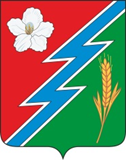 26.05.2022г. №201РОССИЙСКАЯ ФЕДЕРАЦИЯИРКУТСКАЯ ОБЛАСТЬОСИНСКИЙ МУНИЦИПАЛЬНЫЙ РАЙОНМАЙСКОЕ СЕЛЬСКОЕ ПОСЕЛЕНИЕДУМАРЕШЕНИЕОБ УТВЕРЖДЕНИИ РЕЕСТРА МУНИЦИПАЛЬНОЙ СОБСТВЕННОСТИ МУНИЦИПАЛЬНОГО ОБРАЗОВАНИЯ «МАЙСК» В НОВОЙ РЕДАКЦИИНа основании бухгалтерского учета, в соответствии статьи 50, 51 Федерального закона от 06.10.2003 № 131-ФЗ «Об общих принципах организации местного самоуправления в Российской Федерации»,  руководствуясь пунктом 3 часть 1 статьи 6, статьями 24, 44, 45 Устава муниципального образования «Майск», Дума муниципального образования «Майск» РЕШИЛА:1. Утвердить в новой редакции  Реестр муниципальной собственности муниципального образования «Майск» на 26.05.2022год, приложение №1 к настоящему решению.2. Решение Думы МО «Майск» от 22.11.2018 г. №14 «Об утверждении реестра муниципальной собственности муниципального образования «Майск» считать утратившим силу.3. Настоящее решение опубликовать в «Вестнике» и разместить на официальном сайте администрации МО «Майск» www. maisk-adm.ru.4. Настоящее решение вступает в силу с момента опубликования.Глава муниципального образования «Майск»А.И.Серебренников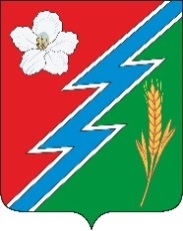 27.05.2022г. №60РОССИЙСКАЯ ФЕДЕРАЦИЯИРКУТСКАЯ ОБЛАСТЬОСИНСКИЙ МУНИЦИПАЛЬНЫЙ РАЙОНМАЙСКОЕ СЕЛЬСКОЕ ПОСЕЛЕНИЕАДМИНИСТРАЦИЯПОСТАНОВЛЕНИЕОБ УТВЕРЖДЕНИИ СЛУЧАЕВ ОСУЩЕСТВЛЕНИЯ БАНКОВСКОГО СОПРОВОЖДЕНИЯ КОНТРАКТОВ, ПРЕДМЕТОМ КОТОРЫХ ЯВЛЯЮТСЯ ПОСТАВКИ ТОВАРОВ, ВЫПОЛНЕНИЕ РАБОТ, ОКАЗАНИЕ УСЛУГ ДЛЯ ОБЕСПЕЧЕНИЯ МУНИЦИПАЛЬНЫХ НУЖД АДМИНИСТРАЦИИ МО «МАЙСК»Руководствуясь частью 2 статьи 35 Федерального закона от 05.04.2013 года № 44-ФЗ «О контрактной системе в сфере закупок товаров, работ, услуг для обеспечения государственных и муниципальных нужд», постановлением Правительства Российской Федерации от 20 сентября 2014 № 963 «Об осуществлении банковского сопровождения контрактов», администрация муниципального образования "Майск"ПОСТАНОВЛЯЕТ:1. Утвердить случаи осуществления банковского сопровождения контрактов, предметом которых являются поставки товаров, выполнение работ, оказание услуг для обеспечения муниципальных нужд Администрации муниципального образования "Майск", согласно приложению к настоящему постановлению.2. Признать утратившим силу Постановление администрации муниципального образования «Майск» от 05.09.2014 г. № 1763. Обнародовать настоящее постановление и разместить на официальном сайте Администрации муниципального образования "Майск" в сети «Интернет».4. Постановление вступает в силу после его обнародования.5. Контроль исполнения настоящего постановления оставляю за собой.Глава муниципального образования «Майск»А.И.СеребренниковПриложение к постановлению от 27 мая 2022 г. № 60Случаиосуществления банковского сопровождения контрактов, предметом которых являются поставки товаров, выполнение работ, оказание услуг для обеспечения муниципальных нужд Администрации муниципального образования "Майск"Установить, что минимальный размер начальной (максимальной) цены контракта, цены контракта, заключаемого с единственным поставщиком (подрядчиком, исполнителем), с учетом значения которого Администрация муниципального образования "Майск" определяет случаи осуществления банковского сопровождения контрактов, предметом которых являются поставка товаров, выполнение работ, оказание услуг для обеспечения муниципальных нужд, составляет:а) в отношении банковского сопровождения контракта, заключающегося в проведении банком, привлеченным поставщиком (подрядчиком, исполнителем) или заказчиком, мониторинга расчетов в рамках исполнения контракта, не менее 200 млн. рублей;б) в отношении банковского сопровождения контракта, предусматривающего привлечение поставщиком (подрядчиком, исполнителем) или заказчиком банка в целях оказания услуг, позволяющих обеспечить соответствие принимаемых товаров, работ (их результатов), услуг условиям контракта, не менее 5 млрд. рублей.В соответствии с частью 2 статьи 35 Федерального закона "О контрактной системе в сфере закупок товаров, работ, услуг для обеспечения государственных и муниципальных нужд", определенный настоящим пунктом минимальный размер начальной (максимальной) цены контракта (цены контракта, заключаемого с единственным поставщиком (подрядчиком, исполнителем) может быть снижен, но не менее:в отношении банковского сопровождения контракта, предусмотренного подпунктом "а" настоящего пункта, - 50 млн. рублей;в отношении банковского сопровождения контракта, предусмотренного подпунктом "б" настоящего пункта, - 500 млн. рублей.УтвержденОпостановлением от «18» июня 2019 г № 67в редакции от «04» мая 2022 г. № 56СОГЛАСОВАНО: Главный распределитель бюджетных средств.______________ Брянцева Н.И.УТВЕРЖДАЮ: Глава муниципального образования «Майск»______________ Серебренников А.И.№ п/пНаименование особо ценного движимого имуществаАдрес местонахожденияХарактеристика объекта, инвентарный номерКоличество, штБалансовая стоимость (тыс.руб)Вид особо ценного имущества1234567№ п/пДенежное содержаниеСумма (рублей, копеек)1.2.3.4.5.6.7.Итого0,00за 12 месяцев(рублей, копеек) Месячное  денежное содержание (**) Месячное  денежное содержание (**)за 12 месяцев(рублей, копеек)процентов%рублей, копеекСредний заработок(*)1. Ежемесячное денежное вознаграждение 2. Работа со сведениями, составляющими государственную тайну3. Ежемесячное денежное поощрение3,84. Премии по результатам работы (за выполнение особо важных и сложных задач, к юбилейным и праздничным датам, по результатам работы за год)5. Иные надбавки в соответствии с федеральным законодательствомРайонный коэффициент за работу в районах Крайнего Севера и приравненных к ним местностяхПроцентная надбавка за работу в районах Крайнего Севера и приравненных к ним местностяхОтработано рабочих днейХХИТОГОХПредельный среднемесячный заработок - 0,8 денежного содержанияХХСреднемесячный заработок, исчисленный для назначения пенсии за выслугу летХХ№п/п№ записи в трудовой книжкеДата приёма и увольненияДата приёма и увольненияДата приёма и увольненияЗамещаемая должностьНаименование организацииПродолжительность муниципальной службыПродолжительность муниципальной службыПродолжительность муниципальной службыПродолжительность муниципальной службыСтаж муниципальной службы, принимаемый для исчисления пенсии за выслугу летСтаж муниципальной службы, принимаемый для исчисления пенсии за выслугу летСтаж муниципальной службы, принимаемый для исчисления пенсии за выслугу летСтаж муниципальной службы, принимаемый для исчисления пенсии за выслугу летСтаж муниципальной службы, принимаемый для исчисления пенсии за выслугу летСтаж муниципальной службы, принимаемый для исчисления пенсии за выслугу лет№п/п№ записи в трудовой книжкегодмесяцчислоЗамещаемая должностьНаименование организацииВ календарном исчисленииВ календарном исчисленииВ льготном исчисленииВ льготном исчислении№п/п№ записи в трудовой книжкегодмесяцчислоЗамещаемая должностьНаименование организациигодмесяцмесяцчислогодмесяцчислогодмесяцчислоитого